Найдите на рисунке 6 поросят и раскрасьте их в розовый цвет.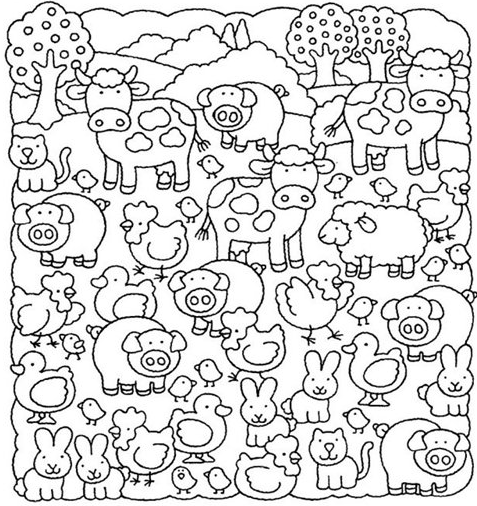 